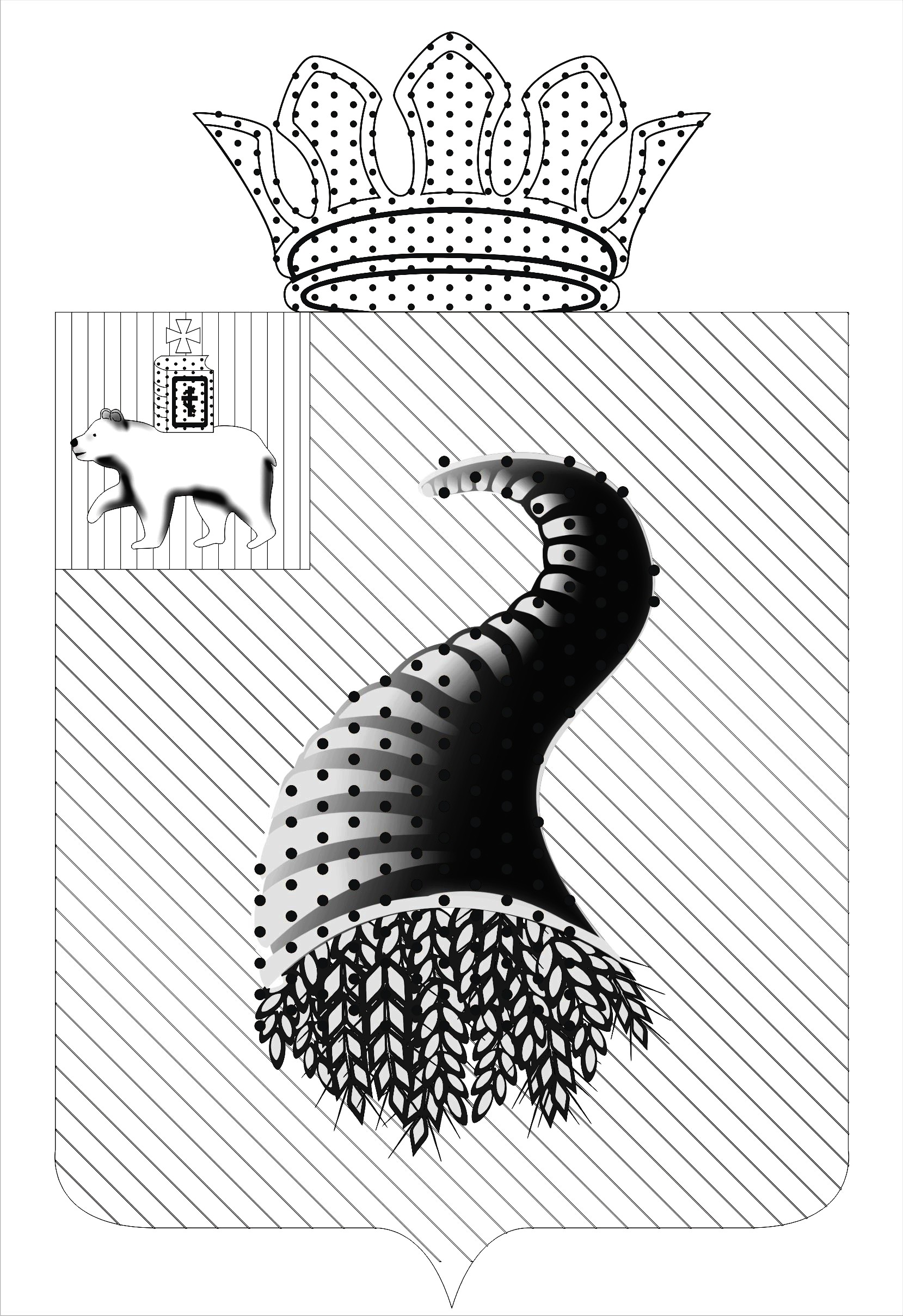 617470, Пермский край, г. Кунгур, ул. Советская, 22 тел./факс 8-34-271-2-46-65  ИНН / КПП 5917594717 / 591701001 ОГРН 1065917021060                                                              ЗАКЛЮЧЕНИЕпо результатам внешней проверки отчёта об исполнении бюджета Ленского сельского поселения за 2017 год, представленного в форме проекта решения Совета депутатов Ленского сельского поселения «Об утверждении отчёта об исполнении бюджета Ленского сельского поселения за 2017 год»25 апреля 2018                                                                                                	№ 13-сп            Заключение Контрольно-счетной палаты муниципального образования «Кунгурский муниципальный район» (далее – КСП) на годовой отчет об исполнении бюджета Ленского сельского поселения  с учетом данных внешней проверки годовой бюджетной отчетности главных администраторов бюджетных средств подготовлено в соответствии с требованиями статей 157, 264.4 Бюджетного кодекса Российской Федерации (далее - БК РФ),  п.3 ч.2 статьи 9 Федерального закона от 07.02.2011 № 6-ФЗ «Об общих принципах организации и деятельности контрольно-счетных органов субъектов Российской Федерации и муниципальных образований», статьи 37 Положения о бюджетном процессе в Ленском сельском поселении, утвержденного решением Совета депутатов Ленского сельского поселения от 15.11.2017  № 230 (далее – Положение о бюджетном процессе) и на основании Соглашения о передаче части полномочий по решению вопросов местного значения.Цель проведения внешней проверки:-	установление законности, полноты и достоверности представленных в составе отчета об исполнении бюджета документов и материалов;- 	установление соответствия фактического исполнения бюджета его плановым назначениям, установленным решениями Совета депутатов сельского поселения;-	установление полноты бюджетной отчетности главных распорядителей бюджетных средств, главных администраторов доходов бюджета, главных администраторов источников финансирования дефицита бюджета (далее - главные администраторы бюджетных средств), её соответствия требованиям Инструкции о порядке составления и предоставления годовой, квартальной и месячной отчетности об исполнении бюджетов бюджетной системы Российской Федерации, утвержденной приказом Минфина РФ от 28.12.2010 № 191н (далее – Инструкция 191н);-	оценка достоверности показателей бюджетной отчетности главных администраторов бюджетных средств.Отчет об исполнении бюджета Ленского сельского поселения за 2017 год поступил в КСП 30.03.2018 с соблюдением срока, установленного ч.3 статьи 264.4 БК РФ. Документы и материалы к отчету представлены в полном объеме. Состав документов и материалов соответствует требованиям статьи 264.6 БК РФ.Общая оценка исполнения бюджета Ленского сельского поселения за 2017 год.Бюджет Ленского сельского поселения на 2017 год утверждён Советом депутатов (решение от 23.12.2016 № 182) по расходам в сумме 14 675,4 тыс.руб., исходя из прогнозируемого объема доходов 14 675,4 тыс.руб.Как и в предыдущие годы, в ходе исполнения бюджета сельского поселения утвержденные показатели неоднократно корректировались. В течение 2017 года Советом депутатов в бюджет сельского поселения были внесены одиннадцатью решениями изменения и дополнения. Показатели, предусмотренные в редакции решения Совета депутатов сельского поселения   от 26.12.2017 № 251 «О внесении изменений в решение Совета депутатов Ленского сельского поселения от 23.12.2016 № 182 «О бюджете Ленского сельского поселения на 2017 год и на плановый период 2018 и 2019 годов» отличаются от показателей, предусмотренных кассовым планом и уточненной сводной бюджетной росписи. Данные представлены в таблицах. Таблица № 1 (тыс. руб.)Таблица 2 (тыс.руб.)Отклонение объемов показателей образовалось в связи с тем, что в решении Совета депутатов от 26.12.2017 № 251 неучтенно уведомление об изменении бюджетных ассигнований от 29.12.2017г. по субсидии бюджетам сельских поселений на осуществление дорожной деятельности по ремонту автомобильной дороги по ул. Мира с. Ленск в сумме 2,8 тыс. руб. Данные об исполнении бюджета сельского поселения за 2017 год приведены в таблице: Таблица 3 (тыс.руб.)Как видно из таблицы, увеличение доходов бюджета за 2017 год по сравнению с первоначально утвержденным значением составило 3 735,4 тыс.руб. Расходная часть бюджета в течение года была увеличена на 4 274,2 тыс.руб.По сравнению с 2016 годом показатели исполнения бюджета в 2017 году по доходам ниже на 0,4 процентных пункта. По расходам исполнение бюджета ниже на 2,1 % к уровню 2016 года. По итогам исполнения бюджета сельского поселения в 2016 году образовался дефицит, в 2017 году результатом исполнения бюджета поселения явилось превышение доходов над расходами.Таблица 4 (тыс.руб.)В нарушение п. 1.1. Порядка составления и ведения сводной бюджетной росписи бюджета Ленского сельского поселения, утвержденного постановлением администрации Ленского сельского поселения от 28.04.2015 № 60:- сводная бюджетная роспись составлена по форме, не соответствующей установленной данным постановлением;- сводная бюджетная роспись, предоставленная на проверку, не содержит бюджетные ассигнования по источникам внутреннего финансирования дефицита бюджета сельского поселения.В нарушение п. 3.2. Порядка составления и ведения кассового плана исполнения бюджета Ленского сельского поселения, утвержденного постановлением администрации Ленского сельского поселения от 28.04.2015            № 59, кассовый план составлен по форме, не соответствующей установленной данным постановлением.Годовые показатели кассового плана по расходам соответствуют показателям бюджетных ассигнований по расходам сводной бюджетной росписи отчетного финансового года.  Далее по тексту заключения приводится анализ исполнения доходов бюджета за 2017 год исходя из показателей кассового плата на 01.01.2018г., анализ исполнения расходов исходя из показателей сводной бюджетной росписи в редакции на 01.01.2018. 2. Анализ исполнения доходной части бюджета Ленского сельского поселения за 2017 годВ 2017 году в бюджет сельского поселения поступило 17 965,7 тыс.руб., что составляет 98   % к уточненным бюджетным назначениям:Таблица 5 (тыс.руб.)Не выполнению бюджетных назначений по доходам в 2017 году в общей сумме 445,1 тыс.руб. послужило невыполнение плана по группе «Налоговые и неналоговые доходы» в сумме 306,7 тыс.руб., в том числе: - налоговые доходы поступили в сумме 5 403,5 тыс.руб. или ниже плановых назначений на 5 %;- неналоговые доходы поступили в сумме 1 303,8 тыс.руб., перевыполнение плановых назначений на 2,1 тыс. руб., что составляет менее 1 %.По «Безвозмездным поступлениям» неисполнение бюджетных назначений составило 138,4 тыс.руб. или 1%.В структуре группы «Налоговые и неналоговые доходы» удельный вес налоговых платежей составил 81 %, доля неналоговых платежей составила 19 %. Бюджетные полномочия по администрированию большинства налогов, сборов и иных обязательных платежей осуществляла Федеральная налоговая служба, а именно: налога на доходы физических лиц, налогов на совокупный доход, налогов на имущество.Администратором по налогам на товары (работы, услуги), реализуемые на территории Российской Федерации определено Федеральное казначейство.Кроме этого, в приложении 2 к решению Совета депутатов Ленского сельского поселения от 23.12.2016 № 182 утверждён перечень закрепляемых за главным администратором доходов бюджета – администрацией Ленского сельского поселения   - видов (подвидов) доходов бюджета сельского поселения.Данные по исполнению доходной части бюджета за 2017 год в сравнении с 2016 годом представлены в таблице:Таблица 6 (тыс.руб.)В отчетном году также, как и в предыдущем году, доля безвозмездных поступлений занимает наибольший удельный вес – 63 %.  По отношению к 2016 году доходная часть бюджета сельского поселения увеличилась на 1 205,6 тыс. руб. или на 7 %, в том числе:- за счет увеличения объема безвозмездных поступлений на 2 605,0 тыс.руб. в связи с выделением в 2017 году в большем объеме дотаций на выравнивание бюджетной обеспеченности и субсидий бюджетам бюджетной системы;- за счет снижения по группе «Налоговые и неналоговые доходы» на 1 399,4 тыс.руб., в том числе налоговых доходов на 1900,3 тыс. руб. (в связи с уменьшением поступлений налога на доходы физических лиц, единого сельскохозяйственного налога) и увеличения неналоговых доходов на 500,9 тыс.руб. (за счет роста прочих неналоговых доходов, а также доходов от реализации имущества и земельных участков).В 2017 году налоговые доходы поступили ниже утвержденных бюджетных назначений на 308,8 тыс.руб. (на 5 %) и составили 5 403,5 тыс.руб. Данные по исполнению утвержденных бюджетных назначений по налоговым доходам в 2017 году приведены в таблице:Таблица 7 (тыс.руб.)Не выполнение плана по поступлениям налоговых доходов в 2017 году относительно утвержденных бюджетных назначений отмечается только по налогу на доходы физических лиц, что связано с сокращением численности работающих, а также с реорганизацией предприятий.План по остальным налоговым доходам в 2017 году относительно утвержденных бюджетных назначений перевыполнен. Основное перевыполнение, согласно отчета, - по транспортному налогу объясняется – за счет погашения задолженности прошлых лет.В структуре налоговых доходов бюджета поселения в 2017 году основную часть занимают налог на доходы физических лиц и транспортный налог – по 26 %, земельный налог – 24 %, акцизы - 14 %. По состоянию на 01.01.2018 общая сумма задолженности по налогам и сборам в бюджет, по данным Межрайонной инспекции федеральной налоговой службы № 5 по Пермскому краю -  2 332,0 тыс.руб., сумма уменьшилась на 230,0 тыс.руб. или на 9 % по отношению к началу года. Наибольший удельный вес в сумме недоимки занимает транспортный налог – 48 % от общей суммы задолженности по налоговым платежам. По отношению к бюджетным назначениям неналоговые поступления в 2017 году составили 100 % или 1303,8 тыс.руб.Основные показатели, характеризующие исполнение бюджета по неналоговым доходам в 2017 году, приведены в таблице:Таблица 8 (тыс.руб.)Как видно из таблицы, в структуре неналоговых доходов основную долю занимают прочие неналоговые доходы (47 %), это доходы от возмещения сельхозпотерь, поступившие от ООО «Лукойл-Пермь».Объем поступивших в 2017 году в бюджет сельского поселения безвозмездных средств составил 11 258,4 тыс.руб., что на 138,4 тыс.руб. меньше утвержденных бюджетных назначений, что составило 1%.Данные о безвозмездных поступлениях приведены в таблице:Таблица 9 (тыс.руб.)В структуре безвозмездных поступлений от других бюджетов бюджетной системы РФ основную долю (67 %) составляют дотации, 21 % составили иные межбюджетные трансферты, 9 % составили субсидии, 3 % приходится на субвенции. Неисполнение бюджетных назначений по подгруппе «Безвозмездные поступления от других бюджетов бюджетной системы РФ» составило 138,4 тыс.руб., в том числе:- по прочим субсидиям бюджетам сельских поселений 138,1 тыс. руб. (сумма экономии по результатам процедуры закупки), возвращена в бюджет Пермского края 30.08.2017. Изменения в Закон Пермского края от 29.12.2016 № 34-ПК «О бюджете Пермского края на 2017 год и на плановый период 2018 и 2019 годов» не внесены;- по иным межбюджетным трансфертам 0,3 тыс. руб., в результате неиспользованных средств произведен возврат 29.11.2017г.В бюджет сельского поселения поступили доходы от возврата иными организациями остатков субсидий прошлых лет в сумме 9,2 тыс. руб., перечислены 27.02.2017г. от Общественного учреждения «Добровольная пожарная команда Пермского края».Из бюджета сельского поселения произведен возврат остатков субсидий, субвенций и иных межбюджетных трансфертов, имеющих целевое назначение и не использованных по состоянию на 01.01.2017 (коммунальные специалистам) в общей сумме 56,6 тыс.руб. в доход бюджета Пермского края 20.01.2017г.  В соответствии с п. 5 ст. 242 Бюджетного кодекса РФ, не использованные по состоянию на 1 января текущего финансового года межбюджетные трансферты, полученные в форме субсидий, субвенций и иных межбюджетных трансфертов, имеющих целевое назначение, перечислены в доход бюджета, из которого они были ранее предоставлены, в течение первых 15 рабочих дней текущего финансового года.3. Анализ исполнения расходной части бюджета Ленского сельского поселенияПри утверждении бюджета на 2017 год на расходы предполагалось направить 14 675,4 тыс.руб. Уточненной бюджетной росписью утверждены расходы в сумме 18 949,6 тыс.руб. В течение 2017 года бюджетные ассигнования уточнялись по четырем разделам классификации расходов бюджета из восьми. В результате изменение плановых назначений по расходам выглядит следующим образом:Таблица 10 (тыс.руб.)По сравнению с первоначально утвержденным бюджетом произошло увеличение расходной части 2017 года на 4 274,2 тыс. руб. или на 29 %. Наиболее значительно расходы бюджета сельского поселения увеличены по следующим разделам:- 0400 «Национальная экономика» в 1,6 раза в связи с увеличением суммы субсидий бюджетам сельских поселений на осуществление дорожной деятельности в отношении дорог общего пользования на 489,7 тыс.руб. и направлением остатков бюджетных ассигнований дорожного фонда на 01.01.2017г. в сумме 484,2 тыс.руб.; - 0500 «Жилищно-коммунальное хозяйство» расходы бюджета сельского поселения увеличились в 4 раза за счет выделения бюджетных ассигнований из резервного фонда Кунгурского муниципального района в сумме 572,0 тыс. руб. для приобретения в муниципальную собственность жилого помещения для расселения пострадавших вследствие пожара и на ремонт муниципального жилого фонда для расселения жителей пострадавших вследствие пожара, а также выделения средств в рамках муниципальной программы «Развитие жилищно-коммунального хозяйства, дорожной и уличной сети Кунгурского муниципального района» в сумме 1723,2 тыс. руб.  По сравнению с 2016 годом расходы увеличились на 814,3 тыс.руб. или на 5 %. Исполнение расходов по функциональной структуре за последние два года представлено в таблице:Таблица 11 (тыс.руб.)Как видно из таблицы, в 2017 году структура расходов бюджета сельского поселения не изменилась. В отчетном году наибольший удельный вес занимают расходы в области культуры, кинематографии – 38 %, на общегосударственные вопросы – 23 %, на жилищно-коммунальное хозяйство – 22 %.По сравнению с 2016 годом увеличение расходов наблюдается по разделам:- 0400 «Национальная экономика» в 1,9 раза в связи с выделением из бюджета Пермского края субсидий бюджетам муниципальных образований на ремонт автомобильных дорог общего пользования местного значения; - 0800 «Культура, кинематография» на 586,7 тыс. руб. или 9 % в связи с увеличением должностных окладов работников муниципальных бюджетных учреждений культуры с 01.01.2017г. на 7,3 %, а также коммунальных услуг; - 0100 «Общегосударственные вопросы» на 414,4 тыс. руб. или 11 %, а именно возросли расходы в связи с увеличением с 01.01.2017г. на 7,3 % должностных окладов муниципальных служащих и работникам не являющимися муниципальными служащими, а также окладов за классный чин; выделены средства на обеспечение проведения выборов и референдумов в сумме 36,5 тыс. руб.Не смотря на общее увеличение расходов, произошло сокращение расходов по следующим разделам:- по разделу 0500 «Жилищно-коммунальное хозяйство» на 17 % (в 2017 году в меньшем объеме выделены средства в рамках муниципальной программы Кунгурского муниципального района «Развитие жилищно-коммунального хозяйства, дорожной и уличной сети Кунгурского муниципального района» и на благоустройство), - по разделу 1000 «Социальная политика» в 3,2 раза (в 2017 году не участвуют в программах по улучшению жилищных условий граждан).На финансирование расходов социально-культурной сферы в 2017 году приходилось 39 % расходов бюджета, как и в 2016 году. При увеличении общих расходов на 814,3 тыс.руб. или 5 %, расходы на социальную сферу увеличились на 344,3 тыс.руб. или также на 5 % за счет сферы «Культура, кинематография», структура социальных расходов не изменилась. Таблица 12 (тыс.руб.)Данные об исполнении в 2017 году бюджетных ассигнований по разделам классификации расходов бюджета сельского поселения представлены в таблице:Таблица 13 (тыс.руб.)Имеется остаток ассигнований по трем разделам классификации расходов из восьми.  При этом уровень исполнения бюджетных ассигнований по двум разделам в 2017 году оказался ниже среднего процента исполнения расходов в целом:- по разделу 0400 «Национальная экономика» - связано с низким освоением денежных средств по целевой статье «Содержание автомобильных дорог и искусственных сооружений на них», из-за необеспечения расходов доходными источниками в летний период, а в зимний период из-за отсутствия потребности;- по разделу 0500 «Жилищно-коммунальное хозяйство» в связи с отсутствием потребности.Решением о бюджете сельского поселения на 2017 год определено 2 главных распорядителя бюджетных средств.Данные по освоению выделенных бюджетных ассигнований в отчетном году главными распорядителями бюджетных средств приведены в таблице:Таблица 14 (тыс.руб.)На уровне среднего исполнение бюджетных ассигнований по Администрации Ленского сельского поселения (94 %). Основными причинами неполного освоения бюджетных ассигнований Администрацией Ленского сельского поселения явились: - не освоены средства бюджета по разделу общегосударственные вопросы в сумме 110,6 тыс.руб., экономия по оплате труда (вакантна 0,5 ставки специалиста территории) и по коммунальным услугам;  - не освоению средств дорожного фонда в сумме 628,0 тыс.руб. послужило необеспечение расходов доходными источниками в летний период, а в зимний период из-за отсутствия потребности;- не освоены средства бюджета по разделу жилищно-коммунальное хозяйство в сумме 344,6 тыс. руб. (в том числе по содержанию коммунального хозяйства – 215,5 тыс. руб. в связи с отсутствием потребности, по благоустройству - 129,1 тыс. руб. в связи с экономией).По разделу 0100 «Общегосударственные вопросы» бюджетные ассигнования предусмотрены в общей сумме 4 301,0 тыс.руб., освоены в сумме 4 190,4 тыс.руб. или на 97 %. Общее неисполнение бюджетных назначений по данному разделу в сумме 110,6 тыс.руб., в результате экономии по оплате труда (вакантна 0,5 ставки специалиста территории) и по коммунальным услугам. Исполнение расходов по подразделам бюджетной классификации характеризуется следующим показателем:Таблица 15 (тыс. руб.)В структуре раздела «Общегосударственные вопросы» наибольший удельный вес составили расходы на функционирование местной администрации (74 %).	Резервный фонд ежегодно предусматривается в бюджете сельского поселения на очередной финансовый год и плановый период по подразделу 0111 «Резервные фонды».  Согласно первоначально утверждённому бюджету расходы по данному подразделу планировались в объеме 10,0 тыс.руб., что не превышает 3% от общего объема расходов. В течение года сумма перераспределена на расходы по обеспечению проведения выборов и референдумов.  По разделу 0200 «Национальная оборона» на мобилизационную вневойсковую подготовку (подраздел раздел 0203) бюджетные ассигнования предусмотрены в общей сумме 181,8 тыс.руб., средства использованы в полном объеме.По разделу 0300 «Национальная безопасность и правоохранительная деятельность» бюджетные ассигнования предусмотрены в общей сумме 851,6 тыс.руб., исполнены 100 %, по подразделу 0310 «Обеспечение пожарной безопасности» на предоставление субсидий бюджетным, автономным учреждениям и иным некоммерческим организациям.Бюджетные ассигнования по разделу 0400 «Национальная экономика» были предусмотрены в общей сумме 2488,6 тыс. руб., исполнены в сумме 1 860,6 тыс.руб. или на 75 % на финансирование расходов по подразделу 0409 «Дорожное хозяйство (дорожные фонды)» в рамках дорожного фонда Ленского сельского поселения, в том числе: Таблица 16 (тыс.руб.)Остаток средств дорожного фонда в сумме 628,0 тыс.руб., неполному освоению средств послужило необеспечение расходов доходными источниками в летний период, а в зимний период из-за отсутствия потребности.  Расходы по разделу 0500 «Жилищно-коммунальное хозяйство» предусмотрены в общей сумме 4 202,1 тыс.руб., исполнены в сумме 3 857,5 тыс.руб. или на 92 %. Финансирование расходов в сфере жилищно-коммунального хозяйства в 2017 году осуществлялось по трем подразделам, данные об исполнении бюджетных назначений приведены в таблице:Таблица 17 (тыс.руб.)Расходы в сфере жилищного хозяйства в 2017 году предусмотрены в общей сумме 679,7 тыс.руб., фактически исполнены на 100 %.В 2017 году постановлениями администрации Кунгурского муниципального района выделены бюджетные ассигнования из резервного фонда Кунгурского муниципального района в сумме 572,0 тыс. руб., освоены в полном объеме, в том числе:- на приобретение в муниципальную собственность жилого помещения для расселения пострадавших вследствие пожара - 200,0 тыс. руб.;- на ремонт муниципального жилого фонда для расселения жителей пострадавших вследствие пожара – 372,0 тыс. руб.Расходы по подразделу 0502 «Коммунальное хозяйство» предусмотрены в общей сумме 3 019,1 тыс.руб., исполнены в сумме 2 803,6 тыс. руб. или 93 %. Ниже среднего процента исполнения по подразделу 0502 целевой статье 5521176100 «Мероприятия в области коммунального хозяйства» - 83 % (остаток средств в сумме 215,0 тыс.руб. сложился по причине отсутствия потребности).Расходы по подразделу 0503 «Благоустройство» были предусмотрены в сумме 503,3 тыс.руб., исполнены в сумме 374,2 тыс.руб. или на 74 %, что ниже среднего по подразделу (остаток в сумме 129,1 тыс.руб. с целью экономии бюджетных средств).В 2017 году по разделу 0800 «Культура и кинематография» предусмотрены бюджетные назначения в сумме 6 805,9 тыс.руб., исполнены на 100% на финансирование расходов по подразделу 0801 «Культура» в форме:- субсидии бюджетным учреждениям, на выполнение муниципальных заданий – 6740,9 тыс. руб.;- субсидии на иные цели на создание условий для организации досуга и обеспечения жителей поселения услугами муниципальных культурно-досуговых учреждений в рамках Конкурса социальных и культурных проектов Кунгурского муниципального района в сумме 65,0 тыс.руб.В 2017 году расходы по разделу 1000 «Социальная политика» утверждены в сумме 108,6 тыс.руб., исполнены 100 %, по подразделу «Социальное обеспечение населения» по целевой статье 523002С020 «Предоставление мер социальной поддержки отдельным категориям граждан, работающим в муниципальных учреждениях и проживающих в сельской местности и поселках городского типа (рабочих поселках), по оплате жилого помещения и коммунальных услуг».На 2017 год расходы бюджета по разделу 1100 «Физическая культура и спорт» предусмотрены в сумме 10,0 тыс.руб., исполнены 100 %, по подразделу 1102 «Массовый спорт».4. Источники финансирования дефицита бюджетаВ течение 2017 года при исполнении бюджета сельского поселения просматривалась тенденция опережающего роста поступления доходов над исполнением расходов во первом и третьем кварталах, данные приведены в таблице: Таблица 18 (тыс. руб.)В отчетном году наблюдается неравномерное исполнение доходной и расходной частей бюджета, 37 % общего объема расходов в 2017 году пришлось на 4 квартал. Решением о бюджете сельского поселения первоначально основные характеристики бюджета утверждены без дефицита. Бюджет сельского поселения по итогам 2017 года планировался дефицитным в сумме 538,8 тыс. руб. По данным отчета об исполнении бюджета бюджет сельского поселения в 2017 году исполнен с превышением доходов над расходами в сумме 99,3 тыс. руб.5. Муниципальный долг и расходы на его обслуживание Муниципальный долг на 01.01.2017 и на 01.01.2018 отсутствует.Решением о бюджете сельского поселения на 2017 год предоставление муниципальных гарантий не планировалось. В отчетном финансовом году кредиты от кредитных организаций не привлекались.6. Внешняя проверка бюджетной отчетности главных администраторов бюджетных средств 6.1. Администрация Ленского сельского поселения (далее – Администрация) является органом местного самоуправления, осуществляющим исполнительно-распорядительные функции и наделенным полномочиями по решению вопросов местного значения, полномочиями для осуществления отдельных государственных полномочий, переданных органам местного самоуправления Ленского сельского поселения Кунгурского муниципального района законами Российской Федерации и законами Пермского края  и действует на основании Положения администрации Ленского поселения, утвержденного решением Совета депутатов Ленского сельского поселения от 16.02.2006 № 47.Финансирование расходов на содержание Администрации осуществляется за счёт средств бюджета сельского поселения.Бюджетная отчётность за 2017 год предоставлена в КСП на основании Соглашения о передаче части полномочий по решению вопросов местного значения и является сводной, включающей в себя отчет одного подведомственного учреждения, что подтверждено формой 0503161 «Сведения о количестве подведомственных участников бюджетного процесса, учреждений и государственных (муниципальных) унитарных предприятий».Состав и формы бюджетной отчётности, представленные на проверку, соответствуют составу и формам отчётов, утверждённым пунктом 11.1 Инструкции № 191н. В соответствии с пунктом 6 Инструкции № 191н бюджетная отчетность подписана главой сельского поселения и специалистом по бухгалтерскому учету. Бюджетная отчётность Администрации за 2017 финансовый год составлена на основе данных: Главной книги и других регистров бюджетного учёта, установленных законодательством Российской Федерации для получателей бюджетных средств, главных администраторов доходов бюджетов.В отчётном периоде Администрация не осуществляла предпринимательскую и иную приносящую доход деятельность.Анализ формы 0503130 «Баланс главного распорядителя, распорядителя, получателя бюджетных средств, главного администратора, администратора источников финансирования дефицита бюджета, главного администратора, администратора доходов бюджета» (далее – Баланс) на 01.01.2018 показывает, что остатки по счетам корректно перенесены из предыдущего периода и не содержат отклонений, что согласуется с данными формы 0503173 «Сведения об изменении остатков валюты баланса» по бюджетной деятельности и по средствам во временном распоряжении. Остатки на 01.01.2017 года изменены по счетам 020100000 «Денежных средств учреждения», 030400000 «Прочие расчеты с кредиторами», что согласуется с данными формы 0503173 «Сведения об изменении остатков валюты баланса» по средствам во временном распоряжении. Остатки по бюджетной деятельности на конец предыдущего отчетного финансового года и на начало отчетного финансового года не изменились, расхождений нет. Нефинансовые  активы  (раздел 1  Баланса)  на  01.01.2018    года      составили 59 138 471,92 руб. по бюджетной деятельности. Балансовая стоимость основных средств составила 4 075 669,13 руб., в том числе амортизация 3 116 182,93 руб. Непроизведенные активы (земельные участки) – 4 129 868,77 руб., материальные запасы – 32 940,0 руб. Вложения в нефинансовые активы составили 1 304 137,64 руб., расходы на реализацию инвестиционного проекта подтверждены данными формы 0503190 «Сведения о вложениях в объекты недвижимого имущества, объектах незавершенного строительства». Нефинансовые активы имущества казны составили 60 309 328,59 руб., в том числе амортизация имущества, составляющего казну – 7 597 289,28 руб. Проверка показала, что данные Баланса по указанным счетам соответствуют данным формы 0503168 «Сведения о движении нефинансовых активов», составленным по бюджетной деятельности. Финансовые активы (раздел 2 Баланса) на 01.01.2018 составили   8 108 011,22 руб. по бюджетной деятельности. По счёту 020100000 «Денежные средства учреждения» остатка на последнюю дату отчётного финансового года нет, что подтверждено формой 0503178 «Сведения об остатках денежных средств на счетах получателя бюджетных средств».  По счету 020400000 «Финансовые вложения» отражен  показатель   в  сумме   6 497 496,00 руб., что соответствует форме 0503171 «Сведения о финансовых вложениях получателя бюджетных средств, администратора источников финансирования дефицита бюджета».При сопоставлении данных Баланса на 01.01.2018 по счетам 020500000 «Расчёты по доходам», 020600000 «Расчеты по выданным авансам», 030300000 «Расчеты по платежам в бюджеты» с итоговыми данными формы 0503169 «Сведения по дебиторской и кредиторской задолженности» (дебиторская задолженность) по бюджетной деятельности расхождений не выявлено.  На конец отчетного периода числится просроченная дебиторская задолженность в сумме 1 540 635,58 руб. по налоговым платежам. По счету 020800000 «Расчеты с подотчетными лицами» отражены нулевые показатели, форма 0503169 «Сведения по дебиторской и кредиторской задолженности» (дебиторская задолженность) данных по этому счету не содержит.  Остаток по обязательствам (раздел 3 Баланса) на конец 2017 года – 431 776,49 руб. При сопоставлении данных Баланса по счетам 020500000 «Расчеты по доходам», 030200000 «Расчеты по принятым обязательствам», 030400000 «Прочие расчеты с кредиторами» на конец отчётного периода с итоговыми данными формы 0503169 «Сведения по дебиторской и кредиторской задолженности» (кредиторская задолженность) на 01.01.2018 расхождений не выявлено. Просроченная задолженность отсутствует.Анализ отчёта Администрации по форме 0503127 «Отчёт об исполнении бюджета главного распорядителя, распорядителя, получателя бюджетных средств, главного администратора, администратора источников финансирования дефицита бюджета, главного администратора, администратора доходов бюджета», как главного распорядителя бюджетных средств, показал, что доходы бюджета составили 17 965 713,95 руб. или 98 % от утверждённых бюджетных назначений, неисполненные назначения 445 081,23 руб. Согласно данным формы 0503127, утвержденные бюджетные назначения по расходам на 2017 год по Администрации составили 18 885 905,59 руб., исполнение 17 802 707,92 руб. или 94 %, неисполненные назначения составили 1 083 197,67 руб. Это соответствует бюджетной росписи по данному главному распорядителю бюджетных средств, а также данной формы 0503164.В форме 0503164 «Сведения об исполнении бюджета» в графе 8 и 9 «Причины отклонений от планового процента исполнения» не отражены коды и пояснения причин отклонений по доходам, по расходам и источникам финансирования дефицита бюджета.Показатели граф 4, 5 и 10 формы 0503128 «Отчет о принятых бюджетных обязательствах» соответствуют показателям граф 4, 5 и 9 формы 0503127 «Отчёт об исполнении бюджета главного распорядителя, распорядителя, получателя бюджетных средств, главного администратора, администратора источников финансирования дефицита бюджета, главного администратора, администратора доходов бюджета». В составе «Пояснительной записки» представлены все требуемые Инструкцией 191н формы. 6.2. Совет депутатов Ленского сельского поселения (далее – Совет депутатов) выборный, коллегиальный, постоянно действующий представительный орган местного самоуправления Ленского сельского поселения и действует   на основании Положения, утвержденного решением Совета депутатов Ленского сельского поселения от 15.09.2015 № 99.Финансирование расходов на содержание Совета депутатов осуществляется за счёт средств бюджета сельского поселения.Бюджетная отчётность за 2017 год представлена в КСП   на основании Соглашения о передаче части полномочий по решению вопросов местного значения. Подведомственных учреждений нет, что подтверждено формой 0503161 «Сведения о количестве подведомственных участников бюджетного процесса, учреждений и государственных (муниципальных) унитарных предприятий». Состав и формы бюджетной отчётности, представленные на проверку, соответствуют составу и формам отчётов, утверждённым пунктом 11.1 Инструкции № 191н.В соответствии с пунктом 6 Инструкции № 191н бюджетная отчетность подписана председателем Совета депутатов сельского поселения и специалистом по бухгалтерскому учету.Бюджетная отчётность Совета депутатов за 2017 финансовый год составлена на основе данных: Главной книги и других регистров бюджетного учёта, установленных законодательством Российской Федерации для получателей бюджетных средств, главных администраторов доходов бюджетов.В отчётном периоде Совет депутатов не осуществлял предпринимательскую и иную приносящую доход деятельность.В соответствии с требованиями Инструкции № 191н, перечень форм отчетности, не включенных в состав бюджетной отчетности за отчетный период ввиду отсутствия числовых значений показателей, отражен в разделе 5 «Прочие вопросы деятельности субъекта бюджетной отчетности» Пояснительной записки.Стоимость активов, обязательств, финансового результата на начало и конец отчетного финансового года отсутствует, что подтверждено формой 0503130 «Баланс главного распорядителя, распорядителя, получателя бюджетных средств, главного администратора, администратора источников финансирования дефицита бюджета, главного администратора, администратора доходов бюджета». Анализ отчёта Совета депутатов по форме 0503127 «Отчёт об исполнении бюджета главного распорядителя, распорядителя, получателя бюджетных средств, главного администратора, администратора источников финансирования дефицита бюджета, главного администратора, администратора доходов бюджета», как главного распорядителя бюджетных средств, показал, что доходы отсутствуют. Согласно данным формы 0503127, утвержденные бюджетные назначения по расходам на 2017 год по Совету депутатов составили 63 663,0 руб., исполнение 63 663,0 руб. или 100 %. Это соответствует бюджетной росписи по данному главному распорядителю бюджетных средств, а также данной формы 0503164. Показатели граф 4, 5 и 10 формы 0503128 «Отчет о принятых бюджетных обязательствах» соответствуют показателям граф 4,5 и 9 формы 0503127«Отчёт об исполнении бюджета главного распорядителя, распорядителя, получателя бюджетных средств, главного администратора, администратора источников финансирования дефицита бюджета, главного администратора, администратора доходов бюджета». В составе «Пояснительной записки» представлены все требуемые Инструкцией 191н формы.  7. ВыводыВ результате проведенной внешней проверки годового отчета об исполнении бюджета Ленского сельского поселения за 2017 год, представленного в форме проекта решения Совета депутатов Ленского сельского поселения «Об утверждении отчёта об исполнении бюджета Ленского сельского поселения за 2017 год» установлено, что годовой отчет об исполнении бюджета сельского поселения за 2017 год поступил в КСП 30.03.2018г. с соблюдением установленного срока. Документы и материалы к отчету представлены в полном объеме. Состав документов и материалов соответствует требованиям статьи 264.6 БК РФ.Решением о бюджете сельского поселения первоначально основные характеристики бюджета утверждены без дефицита. Бюджет сельского поселения по итогам 2017 года планировался дефицитным в сумме 538,8 тыс. руб. По данным отчета об исполнении бюджета бюджет сельского поселения в 2017 году исполнен с превышением доходов над расходами в сумме 99,3 тыс. руб.В течение 2017 года Советом депутатов в бюджет сельского поселения были внесены одиннадцатью решениями изменения и дополнения. В 2017 году в бюджет сельского поселения поступило 17 965,7 тыс.руб., что составляет 98 % к уточненным бюджетным назначениям.В структуре фактически поступивших доходов наибольший удельный вес приходится на безвозмездные поступления 63 %, налоговые и неналоговые доходы составляют 37 %. По отношению к 2016 году доходная часть бюджета сельского поселения увеличилась на 1 205,6 тыс. руб. или на 7 %, в том числе:- за счет увеличения объема безвозмездных поступлений на 2 605,0 тыс.руб. в связи с выделением в 2017 году в большем объеме дотаций на выравнивание бюджетной обеспеченности и субсидий бюджетам бюджетной системы;- за счет снижения по группе «Налоговые и неналоговые доходы» на 1 399,4 тыс.руб., в том числе налоговых доходов на 1900,3 тыс. руб. (в связи с уменьшением поступлений налога на доходы физических лиц, единого сельскохозяйственного налога) и увеличения неналоговых доходов на 500,9 тыс.руб. (за счет роста прочих неналоговых доходов, а также доходов от реализации имущества и земельных участков).По состоянию на 01.01.2018 общая сумма задолженности по налогам и сборам в бюджет, по данным Межрайонной инспекции федеральной налоговой службы № 5 по Пермскому краю -  2 332,0 тыс.руб., сумма уменьшилась на 230,0 тыс.руб. или на 9 % по отношению к началу года. Наибольший удельный вес в сумме недоимки занимает транспортный налог – 48 % от общей суммы задолженности по налоговым платежам.При утверждении бюджета на 2017 год на расходы предполагалось направить 14 675,4 тыс.руб. Уточненной бюджетной росписью утверждены расходы в сумме 18 949,6 тыс.руб. В течение 2017 года бюджетные ассигнования уточнялись по четырем разделам классификации расходов бюджета из восьми. По сравнению с первоначально утвержденным бюджетом произошло увеличение расходной части 2017 года на 4 274,2 тыс. руб. или на 29 %. Наиболее значительно расходы бюджета сельского поселения увеличены по следующим разделам:- 0400 «Национальная экономика» в 1,6 раза в связи с увеличением суммы субсидий бюджетам сельских поселений на осуществление дорожной деятельности в отношении дорог общего пользования на 489,7 тыс.руб. и направлением остатков бюджетных ассигнований дорожного фонда на 01.01.2017г. в сумме 484,2 тыс.руб.; - 0500 «Жилищно-коммунальное хозяйство» расходы бюджета сельского поселения увеличились в 4 раза за счет выделения бюджетных ассигнований из резервного фонда Кунгурского муниципального района в сумме 572,0 тыс. руб. для приобретения в муниципальную собственность жилого помещения для расселения пострадавших вследствие пожара и на ремонт муниципального жилого фонда для расселения жителей пострадавших вследствие пожара, а также выделения средств в рамках муниципальной программы «Развитие жилищно-коммунального хозяйства, дорожной и уличной сети Кунгурского муниципального района» в сумме 1723,2 тыс. руб.  Имеется остаток ассигнований по трем разделам классификации расходов из восьми.  При этом уровень исполнения бюджетных ассигнований по двум разделам в 2017 году оказался ниже среднего процента исполнения расходов в целом:- по разделу 0400 «Национальная экономика» - связано с низким освоением денежных средств по целевой статье «Содержание автомобильных дорог и искусственных сооружений на них», из-за необеспечения расходов доходными источниками в летний период, а в зимний период из-за отсутствия потребности;- по разделу 0500 «Жилищно-коммунальное хозяйство» в связи с отсутствием потребности.Решением о бюджете сельского поселения на 2017 год определено 2 главных распорядителя бюджетных средств.На финансирование расходов социально-культурной сферы в 2017 году приходилось 39 % расходов бюджета. Результаты внешней проверки бюджетной отчетности главных администраторов бюджетных средств за 2017 год показали, что бюджетная отчетность является достаточно информативной. Однако в ходе проведения внешней проверки установлены случаи неполного заполнения обязательных форм бюджетной отчетности.Контрольно-счетная палата муниципального образования «Кунгурский муниципальный район» считает, что проект Решения Совета депутатов Ленского сельского поселения «Об исполнении бюджета Ленского сельского поселения за 2017 год» может быть рассмотрен Советом депутатов Ленского сельского поселения   и принят в установленном порядке.Председатель Контрольно-счетной палатымуниципального образования«Кунгурский  муниципальный район»					П.В.Козлова   КОНТРОЛЬНО-СЧЕТНАЯ ПАЛАТА МУНИЦИПАЛЬНОГО ОБРАЗОВАНИЯ «КУНГУРСКИЙ МУНИЦИПАЛЬНЫЙ РАЙОН»Наименование ГРБСКВДНаименование КВДРешение Совета депутатов от 26.12.2017 № 251Кассовый план на 01.01.2018 отклонениеАдминистрация Ленского сельского поселения908 2 02 2021610 0000 151Субсидии бюджетам сельских поселений на осуществление дорожной деятельности в отношении автомобильных дорог общего пользования, а также капитального ремонта и ремонта дворовых территорий многоквартирных домов, проездов к дворовым территориям многоквартирных домов населенных пунктов541,2538,4-2,8Наименование ГРБСКФСРЦелевая статьяНаименование расходовРешение Совета депутатов от 26.12.2017 № 251Уточненная сводная бюджетная росписьотклонениеАдминистрация Ленского сельского поселения40954412ST200Ремонт автомобильных дорог общего пользования местного значения сельских поселений Пермского края, в том числе дворовых территорий многоквартирных домов, проездов к дворовым территориям многоквартирных домов541,2538,4-2,8НаименованиеПервоначальный бюджет (Решение Совета депутатов от 23.12.2016 № 182)Уточненный кассовый план на 01.01.2018Отклоне-ниеИсполнено за 2017 годИсполнено за 2017 годИсполнено за 2017 годНаименованиеПервоначальный бюджет (Решение Совета депутатов от 23.12.2016 № 182)Уточненный кассовый план на 01.01.2018Отклоне-ниеСуммав % кв % кНаименованиеПервоначальный бюджет (Решение Совета депутатов от 23.12.2016 № 182)Уточненный кассовый план на 01.01.2018Отклоне-ниеСуммаУтвержденному бюджетуУточнен-ному плануДоходы14 675,418 410,83 735,417 965,712298Расходы14 675,418 949,64 274,217 866,412294Дефицит «-», профицит «+»0-538,8-538,899,3201620162016201720172017Отклонение % исполненияБюджетОтчет%БюджетОтчет%Отклонение % исполненияДоходы17 101,016 760,198,018 410,817 965,797,6-0,4Расходы17 693,417 052,196,418 949,617 866,494,3-2,1Дефицит «-», профицит «+»-592,4-292,01,6-538,899,33,31,7НаименованиеБюджетОтчетДоляОтклонение% выполненияДоходы налоговые и неналоговые 7 014,06 707,337-306,796Налоговые доходы5 712,35 403,581-308,895Неналоговые доходы1 301,71 303,8192,1100Безвозмездные поступления11 396,811 258,463-138,499Всего доходов18 410,817 965,7100-445,198НаименованиеОтчет 2016Структура доходов 2016 Отчет 2017Структура доходов 2017 Откло-нениеТемп роста/сниженияНалоговые и неналоговые доходы8 106,70486 707,337-1 399,4-17Налоговые доходы7 303,80905 403,581-1 900,3-26Неналоговые доходы802,9101 303,819500,962Безвозмездные поступления8 653,405211 258,4632 605,030Всего доходов16 760,110017 965,71001 205,67НаименованиеБюджетОтчетДоляОтклонение% выполненияНалоговые доходы, всего5 712,35 403,5100,0-308,895НДФЛ1 881,91 412,326-469,675Акцизы 700,7752,61451,9107ЕСХН111,5111,520,0100Налог на имущество333,4349,0715,6105Транспортный налог1 376,41431,12654,7104Земельный налог1 267,91 304,02436,1103Госпошлина40,543,012,5106НаименованиеБюджетОтчетДоляОтклонение% выполненияНеналоговые доходы, всего1301,71303,81002,1100Арендная плата за земли35,936,130,2101Аренда имущества491,7493,1371,4100Прочие поступления от использования имущества8,08,510,5106Доходы, поступающие в порядке возмещения расходов, понесенных в связи с эксплуатацией имущества сельских поселений18,818,810100Доходы от реализации имущества, находящегося в собственности сельских поселений 86,586,580100Доходы от продажи земельных участков, находящихся в собственности поселений44,644,630100Прочие неналоговые доходы616,2616,2470100НаименованиеБюджетОтчетДоляОтклонение% выполненияБезвозмездные поступления, всего11 396,811 258,4100-138,499Безвозмездные поступления от других бюджетов бюджетной системы РФ11 444,211 305,8100-138,499Дотации бюджетам муниципальных образований7 626,17 626,1670,0100Субсидии бюджетам муниципальных образований1 166,11 028,09-138,188Субвенции бюджетам муниципальных образований291,8291,830,0100Иные межбюджетные трансферты2 360,22 359,921-0,3100Доходы бюджетов сельских поселений от возврата иными организациями остатков субсидий прошлых лет9,29,200,0100Возврат остатков субсидий, субвенций и иных межбюджетных трансфертов, имеющих целевое назначение, прошлых лет-56,6-56,600,0100НаименованиеПервоначальный бюджетУточненный планОтклонение% роста/снижения0100Общегосударственные вопросы4 159,84 301,0141,230200Национальная оборона181,8181,80,000300Национальная безопасность и правоохранительная деятельность851,6851,60,000400Национальная экономика1 585,92 488,6902,7570500Жилищно-коммунальное хозяйство1 036,84 202,13 165,33050800Культура, кинематография6 740,96 805,965,011000Социальная политика108,6108,60,001100Физическая культура и спорт10,010,00,00Всего расходов14 675,418 949,64 274,229НаименованиеОтчет 2016Структура  отчета 2016Отчет 2017Структура  отчета 2017Откло-нениеТемп роста/снижения0100Общегосударственные вопросы3 776,00224 190,423414,4110200Национальная оборона186,21181,81-4,4-20300Национальная безопасность и правоохранительная деятельность900,05851,65-48,4-50400Национальная экономика979,661 860,610881,0900500Жилищно-коммунальное хозяйство4 630,1273 857,522-772,6-170800Культура, кинематография6 219,2366805,938586,790900Образование7,000,00-7,0-1001000Социальная политика347,92108,60-337,9-971100Физическая культура и спорт6,1010,013,95Всего расходов17 052,110017 866,4100814,35НаименованиеОтчет 2016ДоляОтчет 2017ДоляОтклонение 2017/2016% роста/снижения 2017/2016Культура, кинематография6 219,2956 805,998586,79Образование7,000,00-7,0-100Социальная политика347,95108,62-239,3-69Физическая культура и спорт6,1010,003,964Всего социальных расходов6 580,21006 924,5100344,35Всего расходов бюджета17 052,117 866,4814,35Доля социальной отрасли в общей сумме расходов39390НаименованиеБюджетОтчетДоля% исполненияОтклонение0100Общегосударственные вопросы4 301,04 190,42397-110,60200Национальная оборона181,8181,811000,00300Национальная безопасность и правоохранительная деятельность 851,6851,651000,00400Национальная экономика2 488,61 860,61075-628,00500Жилищно-коммунальное хозяйство4 202,13 857,52292-344,60800Культура, кинематография6 805,96 805,9381000,01000Социальная политика108,6108,611000,01100Физическая культура и спорт10,010,001000,0Всего расходов18 949,617 866,410094-1 083,2НаименованиеБюджетОтчетОтклонение% выполненияСовет депутатов Ленского сельского поселения63,763,70,0100Администрация Ленского сельского поселения18 885,917 802,7-1 083,294Всего расходов18 949,617 866,4-1 083,294НаименованиеБюджетОтчетДоля% исполненияОтклонение0100Общегосударственные вопросы, всего4 301,04 190,410097-110,60102Функционирование высшего должностного лица органа местного самоуправления858,7857,520100-1,20103Функционирование представительных органов местного самоуправления40,740,711000,00104Функционирование органов исполнительной власти местных администраций3 206,73 099,97497-106,80107Обеспечение проведения выборов и референдумов36,536,511000,00113Другие общегосударственные вопросы158,4155,8498-2,6НаименованиеБюджетОтчетОтклонение% выполненияСодержание автомобильных дорог и искусственных сооружений на них978,1528,2-449,954Капитальный ремонт и ремонт автомобильных дорог общего пользования1 510,51 332,4-178,188Всего расходов 2 488,61 860,6-628,075НаименованиеБюджетОтчетДоля% исполненияОтклонение0500Жилищно-коммунальное хозяйство, всего4 202,13 857,510092-344,60501Жилищное хозяйство679,7679,7171000,00502Коммунальное хозяйство3 019,12 803,67393-215,50503Благоустройство503,3374,21074-129,1НаименованиеИсполнено за 2017 годИсполнено за 2017 годИсполнено за 2017 годИсполнено за 2017 годИсполнено за 2017 годИсполнено за 2017 годИсполнено за 2017 годИсполнено за 2017 годИсполнено за 2017 годНаименование1 квартал1 квартал2 квартал2 квартал3 квартал3 квартал4 квартал4 кварталИтого за годНаименованиеСуммаДоляСуммаДоляСуммаДоляСуммаДоляИтого за годДоходы3 257,5183 542,8205 688,5325 476,93017 965,7Расходы3 250,7183 956,4224 105,3236 554,03717 866,4Дефицит «-», профицит «+»6,8-413,61 583,2-1 077,199,3